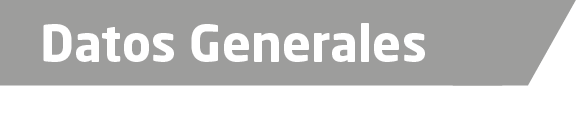 Nombre: Pedro López Luis AntonioGrado de Escolaridad: Licenciatura en DerechoCédula Profesional: 6893698Teléfono de Oficina 228-8-150367Correo Electrónico fiscaltres@outlook.com.mxDatos GeneralesFormación Académica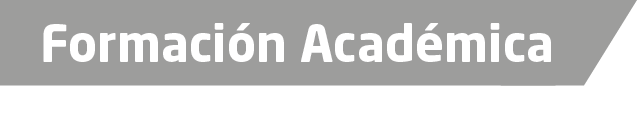 1999-2003Universidad Manuel Aparicio Güido de la Universidad Veracruzana.Trayectoria Profesional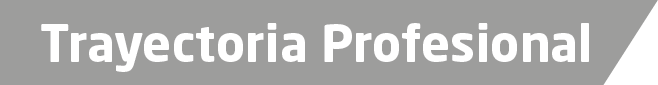 2004-2009Auxiliar administrativo en la Agencia Séptima del Ministerio Público Conciliador e Investigador en Xalapa Veracruz.2009-2010Oficial Secretario en la Agencia Séptima del Ministerio Público Conciliador e Investigador en Xalapa Veracruz.2010-2012Oficial Secretario en la Unidad Especializada en Combate al Secuestro.2012-2014 Oficial Secretario en la Agencia Segunda del Ministerio Público Investigador en Pánuco Veracruz.2014-2015Fiscal Tercero en la Unidad Integral de Procuración de Justicia en Tantoyuca Veracruz 2015-2016Fiscal Quinto en la Unidad Integral de Procuración de Justicia en Pánuco Veracruz.2016 a la Fecha Fiscal Vigesimoprimero en la Unidad Integral de Procuración de Justicia en Xalapa VeracruzCatedrático Universitario en la Escuela Libre de derecho de Veracruz, Ubicada en la Ciudad de Veracruz, Veracruz.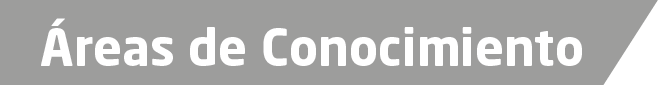 Derecho Penal